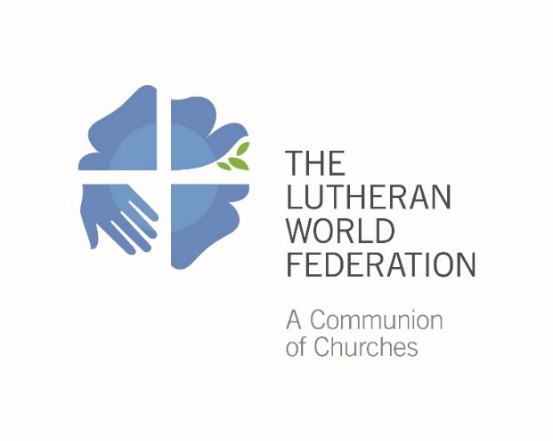 Lutherischer WeltbundAbteilung für Mission und EntwicklungProject Coordination and Monitoring deskPostfach 2100CH-1211 Genf 2SchweizDMDprojects@lutheranworld.org Konzept für LWB MitgliedskirchenprojekteBitte nur graue Felder ausfüllen. Verwenden Sie die Tab-Taste, um zum nächsten Feld zu gelangen.Nur vollständige Bewerbungen werden akzeptiert. Maximal fünf Seiten (einschließlich Finanzplan)1. Grundlegende Informationen5. Erwartete Ergebnisse  11. Bemerkungen12. Finanzierungsplan (in Lokalwährung)Titel des Projektes:Antragsteller:Kontakt:VorrnameVorrnameVorrnameVorrnameNachnameNachnameEmailEmailEmailEmailTelefonTelefonBefürwortende Kirche:Projektzeitraum:Von:      Von:      Von:      Bis:      Bis:      Bis:      Status: Phase 1 (Neu) Phase 2 Phase 2 Phase 2 Phase 2 Phase 32. Beantragte GesamtsummeDas jährliche Budget für ein Projekt muss zwischen 5.000 € und 90.000 € liegen. Bitte beachten Sie die drei Budgetkategorien und wählen Sie eine Kategorie, je nach den Ressourcen und Kapazitäten der Kirche: 5.000 bis 15.999 Euro (Mindestanforderungen für Projektantrag und Berichterstattung) 16.000 bis 50.999 Euro (Standardanforderungen für Projektantrag und Berichterstattung) 51.000 bis 90.000 Euro (hohe Anforderungen für Projektantrag und Berichterstattung)2. Beantragte GesamtsummeDas jährliche Budget für ein Projekt muss zwischen 5.000 € und 90.000 € liegen. Bitte beachten Sie die drei Budgetkategorien und wählen Sie eine Kategorie, je nach den Ressourcen und Kapazitäten der Kirche: 5.000 bis 15.999 Euro (Mindestanforderungen für Projektantrag und Berichterstattung) 16.000 bis 50.999 Euro (Standardanforderungen für Projektantrag und Berichterstattung) 51.000 bis 90.000 Euro (hohe Anforderungen für Projektantrag und Berichterstattung)2. Beantragte GesamtsummeDas jährliche Budget für ein Projekt muss zwischen 5.000 € und 90.000 € liegen. Bitte beachten Sie die drei Budgetkategorien und wählen Sie eine Kategorie, je nach den Ressourcen und Kapazitäten der Kirche: 5.000 bis 15.999 Euro (Mindestanforderungen für Projektantrag und Berichterstattung) 16.000 bis 50.999 Euro (Standardanforderungen für Projektantrag und Berichterstattung) 51.000 bis 90.000 Euro (hohe Anforderungen für Projektantrag und Berichterstattung)2. Beantragte GesamtsummeDas jährliche Budget für ein Projekt muss zwischen 5.000 € und 90.000 € liegen. Bitte beachten Sie die drei Budgetkategorien und wählen Sie eine Kategorie, je nach den Ressourcen und Kapazitäten der Kirche: 5.000 bis 15.999 Euro (Mindestanforderungen für Projektantrag und Berichterstattung) 16.000 bis 50.999 Euro (Standardanforderungen für Projektantrag und Berichterstattung) 51.000 bis 90.000 Euro (hohe Anforderungen für Projektantrag und Berichterstattung)2. Beantragte GesamtsummeDas jährliche Budget für ein Projekt muss zwischen 5.000 € und 90.000 € liegen. Bitte beachten Sie die drei Budgetkategorien und wählen Sie eine Kategorie, je nach den Ressourcen und Kapazitäten der Kirche: 5.000 bis 15.999 Euro (Mindestanforderungen für Projektantrag und Berichterstattung) 16.000 bis 50.999 Euro (Standardanforderungen für Projektantrag und Berichterstattung) 51.000 bis 90.000 Euro (hohe Anforderungen für Projektantrag und Berichterstattung)2. Beantragte GesamtsummeDas jährliche Budget für ein Projekt muss zwischen 5.000 € und 90.000 € liegen. Bitte beachten Sie die drei Budgetkategorien und wählen Sie eine Kategorie, je nach den Ressourcen und Kapazitäten der Kirche: 5.000 bis 15.999 Euro (Mindestanforderungen für Projektantrag und Berichterstattung) 16.000 bis 50.999 Euro (Standardanforderungen für Projektantrag und Berichterstattung) 51.000 bis 90.000 Euro (hohe Anforderungen für Projektantrag und Berichterstattung)2. Beantragte GesamtsummeDas jährliche Budget für ein Projekt muss zwischen 5.000 € und 90.000 € liegen. Bitte beachten Sie die drei Budgetkategorien und wählen Sie eine Kategorie, je nach den Ressourcen und Kapazitäten der Kirche: 5.000 bis 15.999 Euro (Mindestanforderungen für Projektantrag und Berichterstattung) 16.000 bis 50.999 Euro (Standardanforderungen für Projektantrag und Berichterstattung) 51.000 bis 90.000 Euro (hohe Anforderungen für Projektantrag und Berichterstattung)3. ProjektbegründungKurzer Hintergrund, Ort des Projektes, was sind die Probleme, Bedürfnisse und Chancen, die durch das Projekt angesprochen werden sollen? Was ist die Verbindung zu den Prioritäten der Mitgliedskirche? Wie baut diese Projektphase auf frühere Phasen auf?)4. Allgemeines ProjektzielWelches ist das übergreifende Ziel, das das Projekt erreichen will?Wirkung und Ergebnisse – was wird das Projekt innerhalb dieser Projektphase erreichen?6. 7.	Projektziele und HauptaktivitätenBeschreiben Sie die Ziele des Projekts (max. 3) und die Hauptaktivitäten für jedes Ziel (max. 5 pro Ziel). Ziele und Aktivitäten sollten „SMART“ (Specific, Measurable, Achievable, Realistic and Timebound) sein.Ziel 1:Aktivität:  Aktivität 1 Aktivität 2 Aktivität 3 Aktivität 4 Aktivität 5Ziel 2:Aktivität: Aktivität 1 Aktivität 2 Aktivität 3 Aktivität 4 Aktivität 5Ziel 3:Aktivität: Aktivität 1 Aktivität 2 Aktivität 3 Aktivität 4 Aktivität 57. ZielgruppeBeschreibung der Zielgruppe / Teilnehmer des Projekts. Bitte geben Sie Details an: Anzahl der Personen, Geschlecht. Wie ist die Zielgruppe an der Projektplanung beteiligt gewesen? Wie wird sie in die Umsetzung des Projekts eingebunden?8. Genderbewusstsein und JugendbeteiligungWelche Rollen und Verantwortlichkeiten haben Frauen und Männer in dem Projekt? Welche unterschiedlichen Ansätze sind erforderlich, um gerechte Ergebnisse zu erzielen? Wie wird die Beteiligung von Jugendlichen auf allen Ebenen des Projekts sichergestellt?9. Kapazitäten der OrganisationWer wird für die Projektumsetzung verantwortlich sein? Einschließlich Expertise, Erfahrung & zentrale Durchführungsmodalitäten, innerhalb der Organisation in dieser Art von Arbeit; Welche anderen Programme/Projekte fallen unter die Zuständigkeit dieser Abteilung/Organisation? Müssen zusätzliche Kapazitäten engagiert werden? Welches sind die existierenden Finanzmanagementsysteme? Welches ist das Gesamtbudget der Organisation?10. NachhaltigkeitWie wird das Erreichte nach Ende der Unterstützung vom LWB erhalten werden? Was sind Ihre Exitstrategien?Hier können weitere relevante Informationen angeben, um Ihren Projektantrag zu unterstützenDas Gesamteinkommen muss den Gesamtausgaben entsprechenJahr 1Jahr 2Jahr 31. ProgrammkostenZiel 1Ziel 2Ziel 31.4.      2. Betriebskosten2.1.2.2.2.3.3. Investitionskosten3.1.3.2.3.3.GesamtZuschüsse und Eigenbeitrag1.   Eigenbeitrag2. Zuschüsse3.  Vom LWB beantragter Betrag Gesamt